ЗАЯВКА НА УЧАСТИЕМеждународная торговая ярмарка «СУГД-2017», 16-17 июня7Примечание:Заполненная заявка, отправляется на электронную почту e-mail: info@exposughd.com   Окончательный срок подачи заявки до 25 мая 2017 года НАЗВАНИЕ ФИРМЫ ___________________ Страна _________________ Регион _______________Адрес: Индекс	 ___________ Город ______________________Ул. ________________________________________ Дом _________Телефон _____________________Факс __________________ E-mail:_____________________________________Web-site________________Контактное лицо _______________________ Должность _____________В ГРАФЕ НАПРОТИВ НУЖНОЙ ДИРЕКТОРИИ ПРОСИМ ОТМЕТИТЬ ТЕМАТИКУ, К КОТОРОЙ ОТНОСИТСЯ ПРЕДСТАВЛЯЕМАЯ  ФИРМОЙ ПРОДУКЦИЯ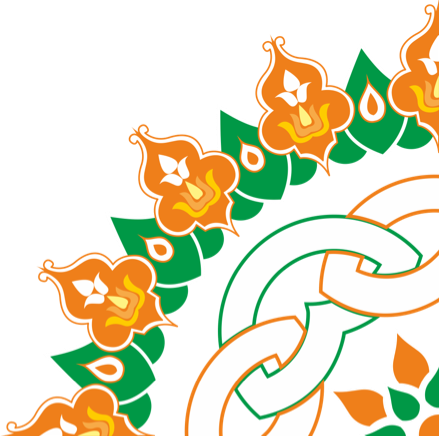 Планируете ли вы выступление«___»________ 2017 год                ФИО руководителя _________________    Подпись: P.S. Просьба заполнить заявку, подписать и отправить отсканированный вариант.ПРОСИМ ПРЕДОСТАВИТЬ В АРЕНДУ ВЫСТАВОЧНУЮ ПЛОЩАДЬ(просьба указать необходимое кол-во метров):ПРОСИМ ПРЕДОСТАВИТЬ В АРЕНДУ ВЫСТАВОЧНУЮ ПЛОЩАДЬ(просьба указать необходимое кол-во метров):ПРОСИМ ПРЕДОСТАВИТЬ В АРЕНДУ ВЫСТАВОЧНУЮ ПЛОЩАДЬ(просьба указать необходимое кол-во метров):закрытую, стандартно оборудованную, кв. м._____закрытую необорудованную, кв. м.__________открытую (вне павильона), кв. м.__________ТЕМАТИЧЕСКИЕ РАЗДЕЛЫТЕМАТИЧЕСКИЕ РАЗДЕЛЫCельское хозяйство и перерабатывающая промышленность □Минеральные продукты  □Колбасные изделия  □Химическая продукция , бытовая химия □Продукты питания напитки  □Текстильные изделия  □Молочная продукция. Сыры  □Медицинская техника и оборудование □Бакалея. Зернопродукты. Макаронные изделия  □Строительные материалы  □Мёд и продукты пчеловодства  □Металлы и изделия из них  □Растительные жиры  □Сельхозтехника и оборудование □Кондитерская продукция. Хлебопекарная продукция. Сырье для кондитерского производства  □Стеклотара. Укупорка. Дизайн. Полиграфия  □Снэки. Орехи, сухофрукты  □Складское оборудование. Транспортно-экспедиторское  обслуживание. Холодильное оборудование. Торговое оборудование, кассовые аппараты и т.п. Оборудование для быстрого приготовления пищи, барное оборудование. Программное обеспечение. Банковские услуги. Реклама □Овощи, фрукты □Складское оборудование. Транспортно-экспедиторское  обслуживание. Холодильное оборудование. Торговое оборудование, кассовые аппараты и т.п. Оборудование для быстрого приготовления пищи, барное оборудование. Программное обеспечение. Банковские услуги. Реклама □Здоровое питание. Фермерские продукты □Складское оборудование. Транспортно-экспедиторское  обслуживание. Холодильное оборудование. Торговое оборудование, кассовые аппараты и т.п. Оборудование для быстрого приготовления пищи, барное оборудование. Программное обеспечение. Банковские услуги. Реклама □Экопродукция □Складское оборудование. Транспортно-экспедиторское  обслуживание. Холодильное оборудование. Торговое оборудование, кассовые аппараты и т.п. Оборудование для быстрого приготовления пищи, барное оборудование. Программное обеспечение. Банковские услуги. Реклама □Замороженные продукты. Полуфабрикаты. Готовые блюда  □Туристические услуги  □Корма для домашних животных  □_Продукция ремесленничества  □_Спиртные напитки  □_Другое (пожалуйста, укажите) _□_ ________________________□ ДА□ НЕТТема выступления:Тема выступления:Язык выступления:Язык выступления:Технические средства:Технические средства:□  проектор слайдов□ видеофильм□  видеопроектор□ другое (указать)Количество участников от компании:  Укажите должность, ФИО участников: Фамилия, имя, отчествоДолжность1.2.3.4.5.Необходимо ли визовая поддержка, Если «Да» то отправьте копию своего паспорта. Необходимо ли визовая поддержка, Если «Да» то отправьте копию своего паспорта. «___»________ 2017 год             ФИО руководителя  ________________                Подпись: Организация трансферта из аэропорта.Информация о прибытии:Отправляется отдельно минимум за 3 дня до поездки.«___»________ 2017 год             ФИО руководителя  ________________                Подпись: Организация трансферта из аэропорта.Информация о прибытии:Отправляется отдельно минимум за 3 дня до поездки.